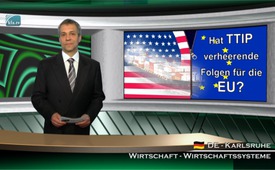 Le TTIP a-t-il des conséquences désastreuses pour l’UE ?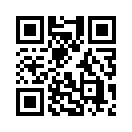 Une étude indépendante sur les  conséquences de l’accord TTIP, réalisée par « l’Institut pour le développement global et l’environnement » à l’Université américaine Tufis, arrive à un résultat désastreux pour l’UE.Une étude indépendante sur les  conséquences de l’accord TTIP, réalisée par « l’Institut pour le développement global et l’environnement » à l’Université américaine Tufis, arrive à un résultat désastreux pour l’UE. D’après cette étude, le TTIP ferait baisser les exportations dans tous les pays de l’UE. La raison principale à cela c’est la compétition plus forte avec des produits américains, ceux-ci pouvant être proposés moins chers à cause du plus bas niveau des salaires aux Etats-Unis. La baisse des exportations aurait pour conséquence en Europe la perte de 583 000 emplois au total jusqu’à 2025, ainsi qu’une baisse des produits intérieurs bruts, des revenus d’impôt et des revenus nets des ménages. Seraient avant tout concernés l’Allemagne, la France et les Etats d’Europe du Nord dont le développement économique dépend fortement des exportations vers les autres pays de l’UE. L’endettement d’Etat croissant considérablement, l’instabilité économique et les vagues de programmes d’austérité, comme nous les connaissons dans les Etats d’Europe du Sud, deviendraient aussi suite à cela la triste réalité dans ces pays.
Les Etats-Unis au contraire profiteraient du TTIP, d’après cette étude, dans tous les domaines, de même que les multinationales et les élites financières.
Ainsi, tout homme politique de l’UE qui ignore cette étude et ne remet pas en cause sérieusement le TTIP, agit en criminel irresponsable face à la population de l’UE.
Le banquier allemand Carl Fürstenberg qui a vécu de 1850 à 1933 a dit :
« Si l’Etat fait faillite, ce n’est naturellement pas l’Etat qui fait faillite, mais ses citoyens. »de .Sources:.Cela pourrait aussi vous intéresser:#TTIP-fr - www.kla.tv/TTIP-frKla.TV – Des nouvelles alternatives... libres – indépendantes – non censurées...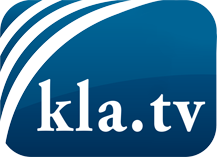 ce que les médias ne devraient pas dissimuler...peu entendu, du peuple pour le peuple...des informations régulières sur www.kla.tv/frÇa vaut la peine de rester avec nous! Vous pouvez vous abonner gratuitement à notre newsletter: www.kla.tv/abo-frAvis de sécurité:Les contre voix sont malheureusement de plus en plus censurées et réprimées. Tant que nous ne nous orientons pas en fonction des intérêts et des idéologies de la système presse, nous devons toujours nous attendre à ce que des prétextes soient recherchés pour bloquer ou supprimer Kla.TV.Alors mettez-vous dès aujourd’hui en réseau en dehors d’internet!
Cliquez ici: www.kla.tv/vernetzung&lang=frLicence:    Licence Creative Commons avec attribution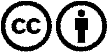 Il est permis de diffuser et d’utiliser notre matériel avec l’attribution! Toutefois, le matériel ne peut pas être utilisé hors contexte.
Cependant pour les institutions financées avec la redevance audio-visuelle, ceci n’est autorisé qu’avec notre accord. Des infractions peuvent entraîner des poursuites.